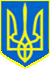 ВИКОНАВЧИЙ ОРГАН КИЇВСЬКОЇ МІСЬКОЇ РАДИ(КИЇВСЬКА МІСЬКА ДЕРЖАВНА АДМІНІСТРАЦІЯ)ДЕПАРТАМЕНТ  ОХОРОНИ  ЗДОРОВ’ЯКИЇВСЬКИЙ МІСЬКИЙ ПОЛОГОВИЙ БУДИНОК № 2На Ваш запит про надання публічної інформації, адміністрація Київського міського пологового будинку №2, повідомляє що в нашій установі  - 0,25 вакантної ставки лікаря-бактеріолога госпрозрахункового гінекологічного відділення, повних вакантних посад лікарів – немає.Головний лікар КМПБ № 2                                            Пехньо Т.В.                                     Котляр І.А. 432-75-36вул. Мостицька, 11,  м.Київ-74, 04074, тел. (044) 432-45-36, тел./факс (044) 432-85-71e-mail:pb2@health.kiev.ua, код ЄДРПОУ 0549678012.12.2018             № 1261на лист від 05.12.2018 Кудря В.С.